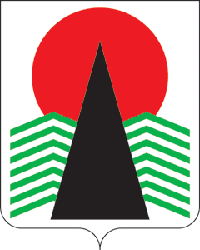 Сельское поселение Сингапай  Нефтеюганский район   Ханты-Мансийский автономный округ - ЮграГЛАВА СЕЛЬСКОГО ПОСЕЛЕНИЯ СИНГАПАЙ
ПОСТАНОВЛЕНИЕ07.02.2023                                                                                       № 2О созыве семьдесят первого очередногозаседания Совета поселения II созываВ соответствии со статьей 15 Устава сельского поселения Сингапай, Регламентом Совета депутатов сельского поселения Сингапай, утвержденного решением Совета поселения № 9 от 01.10.2018 годаПОСТАНОВЛЯЮ:1.  Созвать семьдесят первое очередное заседание Совета депутатов сельского поселения Сингапай второго созыва 10 февраля 2023 года в администрации сельского поселения Сингапай в 18.00 часов.2.  Утвердить проект повестки дня заседания Совета депутатов сельского поселения (прилагается).3.  Главному специалисту Полухиной Ю.И. заблаговременно довести до сведения депутатов настоящее постановление.4.  Контроль за исполнением данного постановления оставляю за собой.Глава сельского поселения                                                В.Ю.КуликовПриложениек постановлению главысельского поселения Сингапайот 07.02.2023 № 2ПРОЕКТповестки дня заседания Совета депутатов сельского поселения Сингапай1. О денежном содержании лиц, замещающих муниципальные должности в муниципальном образовании сельское поселение СингапайДокладывает:  главный бухгалтер Захарова И.Ф.2. О денежном содержании муниципальных служащих в органах местного самоуправления сельского поселения Сингапай Докладывает:  главный бухгалтер Захарова И.Ф.3. Об утверждении Положения о создании условий для развития малого и среднего предпринимательства на территории муниципального образования сельское поселение СингапайДокладывает:  главный специалист Полухина Ю.И.4. О премировании главы сельского поселения Сингапай по результатам работы за год Докладывает:  главный бухгалтер Захарова И.Ф.